以闻知史，向史而新—《别了，“不列颠尼亚”》《县委书记的榜样——焦裕禄》学习活动设计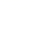 一、【活动课标分析】《普通高中语文课程标准（2017年版本）》中指出：“语文是最重要的交际工具，是人类文化的重要组成部分。”工具性与人文性的统一，是语文课程的基本特点。语文新课标中的“学习任务群 7：实用性阅读与交流”规定了“学习目标与内容”与“教学提示”，从“学什么”与“怎么教”的两个角度展开。学习内容：新闻传播类具体表述： 新闻、通讯、调查、访谈、述评，主持、电视演讲与讨论，网络新文体（包括比较复杂的非连续性文本）。方式：在分析与研究当代社会传媒的过程中学习二、【活动依托教材分析】《别了，“不列颠尼亚”》《县委书记的榜样——焦裕禄》是高中语文人教版选择性必修上册第一单元第三课的两篇课文。本单元学习的任务主题是“中华传统文化经典研习”，在此基础教材上选择了不同时期的五篇课文，意在加深我们对传统文化的认识和理解，增强传承中华优秀传统文化的责任感。《别了，“不列颠尼亚”》是新闻，有很强的实用性，文章记录了英国王储查尔斯和末代港督彭定康乘坐“不列颠尼亚”号皇家游轮撤离香港的最后时刻，将重要和精彩的场面生动形象地再现在读者面前。学习这篇新闻，可以让学生体会香港回归的历史意义和血洗屈辱后的激动与自豪。《县委书记的榜样——焦裕禄》是一篇人物通讯，记述了一位“党的好干部”全心全意为人民服务的事迹，展现了我国社会主义建设的艰苦历程和中国共产党改天换地的伟大信念。学习这篇文章，可以让学生学习焦裕禄的公仆情怀、求实作风、奋斗精神和道德情操。三、【活动背景分析】《别了，“不列颠尼亚”》《县委书记的榜样——焦裕禄》两篇课文选自高中语文人教版选择性必修上册第一单元，分别是新闻和人物通讯。高二学生在必修上册第二单元已经学过人物通讯，对新闻相关的知识已经有所了解。在原有基础上，可以让学生进一步学习新闻的特点。《别了，“不列颠尼亚”》是新闻作品中的佳作，曾获得第八届中国新闻奖一等奖。全文层次清晰，视角独特，适合作为学生学习新闻的范本，多接触这些有价值的新闻，可以引导学生多关注社会、关注生活，有利于培养他们的正确的价值观。《县委书记的榜样——焦裕禄》以小标题的形式结构全篇，以生动感人的细节刻画出全心全意为人民服务的焦裕禄形象，有利于学生传承中华民族无私奉献的美德。四、【活动目标】语言建构与运用：反复诵读，学会抓住细节描写，把握人物精神。思维发展与提升：学会分析新闻的报道角度，理解新闻事实和历史材料融为一体的写法，提升媒介素养。审美鉴赏与创造：深入理解焦裕禄精神内涵，形成实事求是、无私奉献的观念。文化传承与理解：弘扬爱国主义精神，增强民族自豪感，传承中华民族无私奉献的美德。五、活动重难点：重点：了解新闻报道的一般特点，掌握新闻各个部分的基本特点。了解通讯这一体裁以及人物的先进事迹，体会人物的性格特点和主要品质难点：用心感受焦裕禄的伟大人格，学习焦裕禄的高尚的精神品质。六：活动过程：活动第一阶段历史中有许多场景值得永久记忆。展演活动需要回顾一个值得铭记的场景，请你梳理《别了，“不列颠尼亚”》中的场景，并选择一个你认为重要的场景推荐，并说明你的理由一组展示场景一4点30分，面色凝重的彭定康注视着港督旗帜在“日落余音”的号角声中降下旗杆。根据传统，每一位港督旗帜离任时，都举行降旗仪式。掩映在绿树丛中的港督府于1885年建成，在以后的近一个半世纪中，包括彭定康在内的许多港督曾对其进行过大规模改建、扩建和装修。随着末代港督的离去，这座古典风格的白色建筑成为历史的陈迹。二组场景二     7时45分，广场上灯火渐暗，开始了当天港岛上的第二次降旗仪式。156年前，一个叫爱德华·贝尔彻的英国舰长带领士兵占领了港岛，在这里升起了英国国旗；今天，另一名英国海军士兵在“威尔士亲王”军营旁的这个地方降下了米字旗。三组场景三当然，最为世人瞩目的是子夜时分中英香港交接仪式上的易帜。在1997年6月30日的最后一分钟，米字旗在香港最后一次降下，英国对香港长达一个半世纪的统治宣告终结。四组场景四从1841年1月26日英国远征军第一次将米字旗插上港岛，至1997年7月1日五星红旗在香港升起，一共过去了156年5个月零4天。大英帝国从海上来，又从海上去。课代表：新闻事实中交织历史材料写法的作用：1、补充新闻事实2、形成今昔对比3、历史厚重感4、沧桑巨变的自豪感活动第二阶段历史从来不缺少奋斗者奉献者，他们用开拓的足迹踏碎荒凉，用智慧的光芒照亮前方，唱响了时代最强音！展演活动需要介绍一个最美奉献者，请你介绍焦裕禄。要求运用细节描写的手法详写下面人物的事例及精神品质。他和调查队的同志们经常在截腰深的水里吃干粮，有时夜晚蹲在泥水处歇息......改写：五组展示：示例为解决兰考内涝问题，焦裕禄凡事亲历亲为。在七天七夜的白帐子猛雨中，他忍着肝痛，不畏艰辛，日夜泡在水中。雨越下越大，全县变成一片汪洋，焦裕禄和调查队的同志们坚守在截腰深的水中，到了中午，就吃准备好的干粮。经过水的浸泡，干粮已经无法入口，但他们仍狼吞虎咽，还不忘盯着水流的方向。夜晚，他们蹲在泥水处，双脚已经浸得发白，手里还不忘整理白天画的水流流向图。活动阶段三【情境任务】国庆节在即，学校组织“回望历史，不忘初心；努力拼搏，砥砺前行”大型展演活动。我们班承担的任务是推荐历史场景和最美奉献者，寻找家乡的英雄，写一篇人物通讯。六组展示【知识介绍】1.新闻的定义新闻有广义和狭义之分。广义的新闻包括消息、通讯、特写等体裁。狭义的新闻专指消息，是用概括性的叙述方式、简明扼要的文字，迅速及时、准确简洁地报道新近发生的事件，反映事物发展过程中的新情况、新变化、新动向的一种实用文体。2.新闻的结构新闻包括标题、导语、主体、背景、结语五个部分。(1)标题是新闻内容的形象概括，好的标题可以引起读者的阅读兴趣。(2)导语就是引导读者阅读新闻的开头语，是紧接在新闻开头的一句话或一段话。(3)主体是用最精练的文字，简明、扼要、生动地写出新闻中最主要、最新鲜的事实。(4)背景主要指对新闻事件发生的历史、环境与原因的说明，为烘托新闻的主题服务。(5)结语是新闻的最后一段或最后一句话，主要阐明新闻所述事实的意义，使读者对新闻的理解、感受加深，从中得到更多的启示。3.新闻六要素（也就是记叙要素）：时间、地点、人物、事件的起因、经过、结果。4.新闻的特点：公开性、真实性、针对性、时效性、准确性。5.倒金字塔式的报道方式这种写作方式是媒体常用的写作方式。这种模式将新闻中最重要的消息写在第一段，或是以新闻提要的方式呈现新闻的最前端，有助于受众快速了解新闻重点。这种模式写作的基本格式（除了标题）是：先在导语中写出新闻事件中最有新闻价值的部分（新闻价值通俗来讲就是新闻中那些最突出，最新奇，最能吸引受众的部分）；其次，在报道主体中按照事件各要素的重要程度，依次递减写下来，最后面的是最不重要的；同时需要注意的是，一个段落只写一个事件要素，不能一段到底。6.通讯通讯是一种较为详细地报道客观事物或典型人物的新闻体裁，是一种综合运用叙述、描写、议论、抒情等多种手法，具体、形象地报道人物、事件或问题的新闻报道形式。它是记叙文的一种，是报纸广播电台、通讯社常用的文体。它和消息一样，要求及时、准确地报道生活中有意义的人和事，但报道的内容比消息更具体、更系统。它所报道的内容在时间的跨度上比较大，要选择现实生活中具有典型意义的人和事，掌握丰富的材料，提炼具有重要意义的主题，并围绕主题，抓住矛盾，展开情节，同时注意细节的描写，所以常常波澜起伏，引人入胜。通讯常见的结构有:按照时间顺序、事物发展的过程安排层次的纵式结构和按照逻辑顺序、事物发展的性质安排层次的横式结构。通讯的特点有:（1）严格的真实性；（2）报道的客观性；（3）较弱的时间性（相对新闻消息面言）；（4）描写的形象性；（5）较浓的议论色彩。7.人物通讯人物通讯是以写人物的思想和事迹为主的通讯。一般有一个或几个中心人物。具有新闻性（真实性、传播信息、反映时代）、文学性（可读性、感染力）、评论性（带有作者主观情感）。它与一般文学作品最大的区别是不可虚构。特点：（1）选择生活中具有典型意义的人。 （2）过矛盾冲突、细节描写表现人物的思想境界。 （3）提炼具有重大意义的主题。脱贫致富的领头雁——解良打赢脱贫攻坚战，是党对人民的庄严承诺。在践行诺言的道路上，各级扶贫干部就是冲在一线的党员先锋。有这样一名扶贫干部，在他驻村任期结束的时候，乡亲们在请求他留下的请愿书上，庄严地按下了57个鲜红的手印。究竟是怎样的工作，能得到如此充分的认可；究竟是怎样的付出，能收获如此真挚的感情？官不在高，为民则尊。老乡的眼睛是雪亮的，老乡的情感是朴实的，谁把他们的事扛在肩上，他们就把谁装进心里。一个典型就是一面旗帜，一个典型就是一盏明灯。他们是我市不同时期党员干部中涌现出来的杰出代表，他们是有形的正能量、鲜活的价值观，他们用实际行动践行着共产党人永恒的初心和使命、他们在平凡的岗位上书写着共产党员对党的无限忠诚【合作探究】1.小组分享交流。         2.推选小组发言稿。          3.片段展示。七八两组展示                    人民的好儿子孔繁森孔繁森，出生于1944年7月，逝世于1994年11月29日，山东聊城人。1961年，17岁的孔繁森光荣参军，在部队连年被评为“五好战士”。1966年9月，孔繁森光荣地加入中国共产党。1979年，国家要从内地抽调一批干部到西藏工作，时任地委宣传部副部长的孔繁森主动报名，并写下了“是七尺男儿生能舍己,作千秋鬼雄死不还乡”的条幅。他两次进藏，在党的召唤面前，在人民需要的时候，他都挺身而出，将一腔热血甚至于生命，奉献给了藏区人民。他就是西藏自治区原阿里地委书记孔繁森。他以自己的生命，在西藏铸起了一座无私奉献的丰碑！在孔繁森的葬礼上，悬挂着一副挽联，形象地概括了孔繁森的一生，也道出了藏族人民对他的怀念：“一尘不染，两袖清风，视名利安危淡似狮泉河水；两离桑梓，独恋雪域，置民族团结重如冈底斯山。” 他曾说 “我在哪里发生不幸，就把我埋在哪里”；深入基层，调查研究，对群众的需求了如指掌，一步一个脚印地为群众办事他曾说 “西藏的老人是他的老人，西藏的孩子是他的孩子，西藏的土地是他的家乡”。人们在料理孔繁森的后事时，看到两件遗物：一是他仅有的8元6角钱；一是他去世前4天写的关于发展阿里经济的12条建议。这就是孔繁森留下的遗产，体现出一名共产党员的高尚情怀。忠诚干净担当是新时代共产党人应当具备的政治品格。忠诚是一言一行、一举一动都落实到每一次选择、每一次坚守中的勇气和担当。孔繁森曾做出的重大选择，尽显他对党忠诚、为党分忧、为党尽职、为民造福的政治担当。这些英雄无论过去、现在还是将来，都永远是我们心中一座永不磨灭的丰碑，永远是鼓舞我们强大思想动力，永远是激励我们宝贵精神财富，永远不会过时。薪火相传，我们在路上......七、反思要进一步提升之处在于：1. 面向全体学生，充分调动起所有学生的积极性，引导他们积极思考问题、回答问题。2．丰富活动设计语言，提升学生参入热情。3. 进一步挖掘教材，合理设置问题，提升活动设计的深度。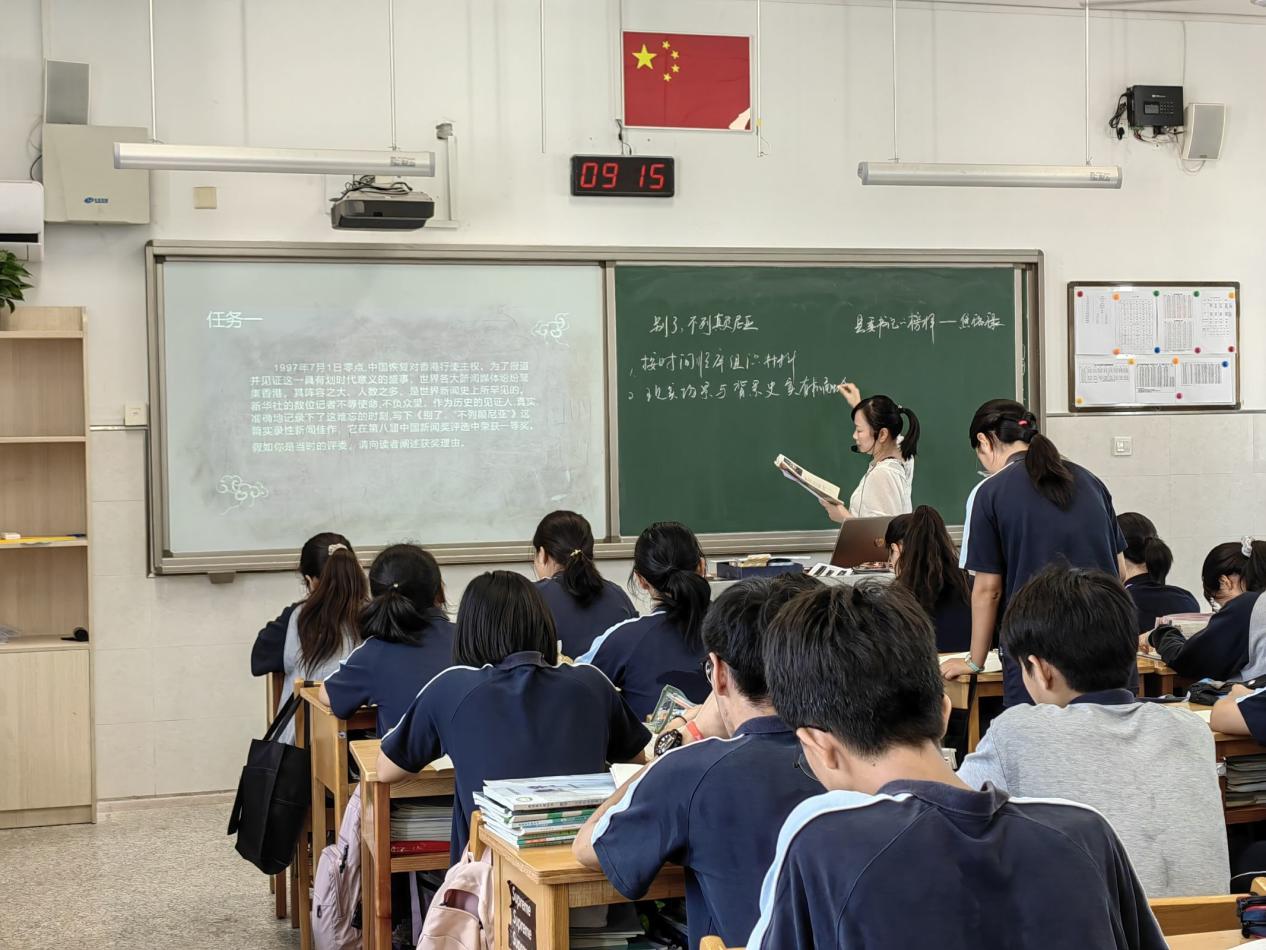 